Чем можно заниматься сегодняТема недели:  Природа вокруг нас «В мире животных»25. 05.2020Лепим вместе: «Цыплята – похожи на весеннее солнышко»Рекомендации для родителей.Прочитайте ребенку стихотворения  В. Берестова «Курица с цыплятами», М.Дружининой «Цыплятки», можно выучить наизусть.«Курица с цыплятами»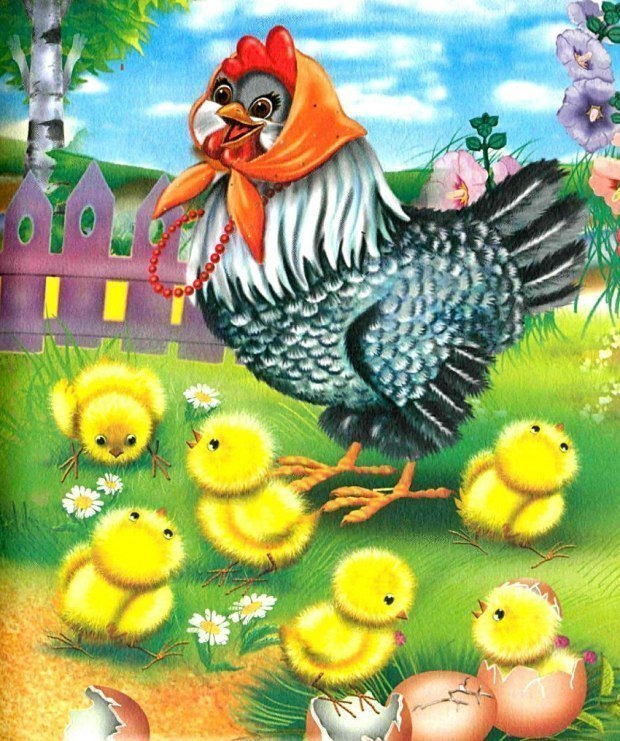 Куд-куда? Куд-куда?
Ну-ка, ну-ка все сюда!
Ну-ка к маме под крыло!
Куд-куда вас понесло? «Цыплятки»
С мамой желтые цыплятки
Целый день играют в прятки. 
В одуванчиках сидят,
Не найти никак цыплят!
- Где вы, дочки и сыночки?
Всюду - желтые цветочки!Рассмотрите вместе с ребенком  картинки и обратите внимание  на  внешний вид цыплят (туловище - большой круг, голова - маленький круг, тонкие ножки, на голове - глаза и клювик).  Предложите ребенку  вылепить вместе  несколько цыпляток, чтобы курочка не волновалась. Если ребенок затрудняется, помогите ему. Похвалите ребенка.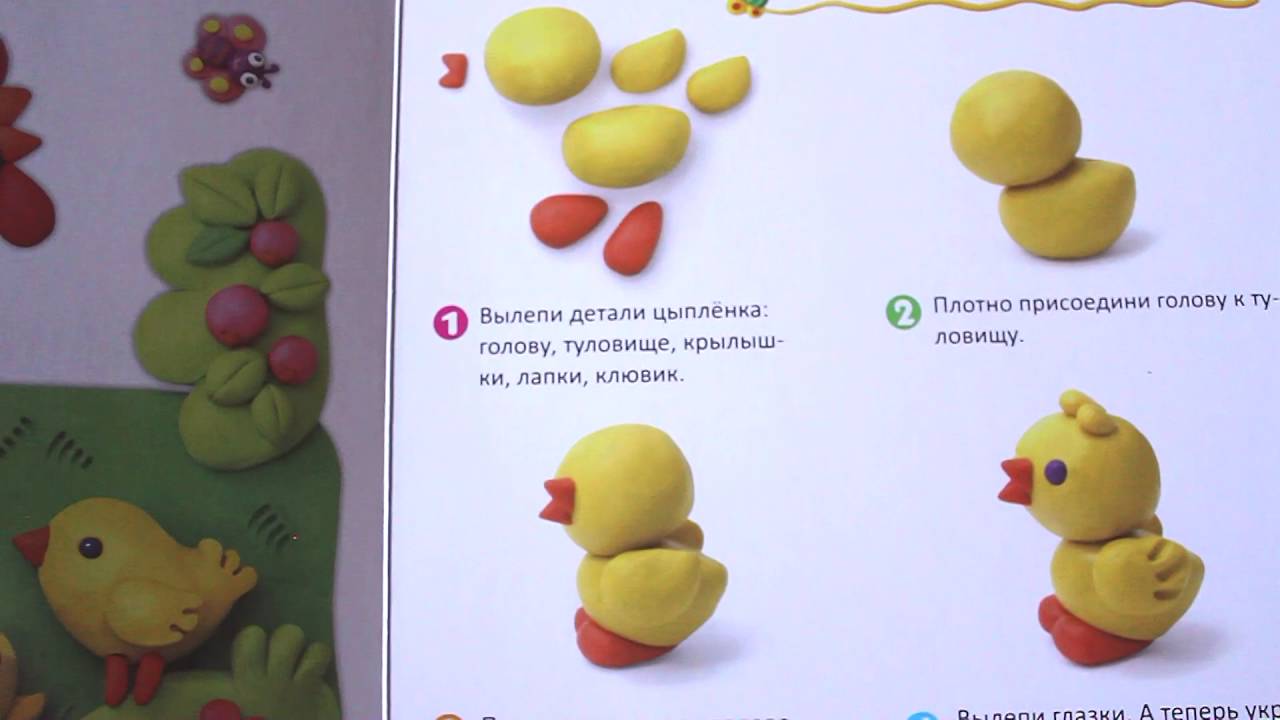 Поиграем с пальчиками:Вышла курочка гулять(шагают двумя пальцами - указательным и средним - каждой руки),Свежей травки пощипать(щиплющие движения всеми пальцами каждой руки),А за ней ребятки -Желтые цыплятки(бегут всеми пальцами обеих рук).«Ко-ко-ко, ко-ко-ко (хлопают в ладоши),Не ходите далеко(грозит пальцем ведущей руки),Лапками гребите(гребущие движения каждым пальцем обеих рук одновременно, большие пальцы фиксируют ладони у края стола),Зернышки ищите(ребенок собирает зерна поочередно двумя пальцами каждой руки или обеих рук одновременно: большой - указательный, большой — средний и т.д.).26. 05.2020Поиграем: дидактическая игра «Кто в лесу живет»Рекомендации для родителей.Рассмотрите вместе картинку, предложите ребенку назвать животных, где они живут, какие это животные.  Назовите  ласково каждого животного.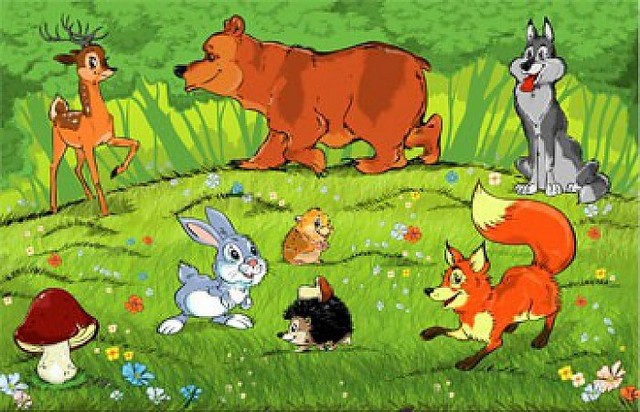 Разучиваем потешку «Ежик»Ветер елками шумит,
Ежик наш домой спешит.
А навстречу ему волк, 
На ежа зубами — щелк. 
Еж иголки показал,
Волк со страху убежал.Отдохнем, сделаем физминутку: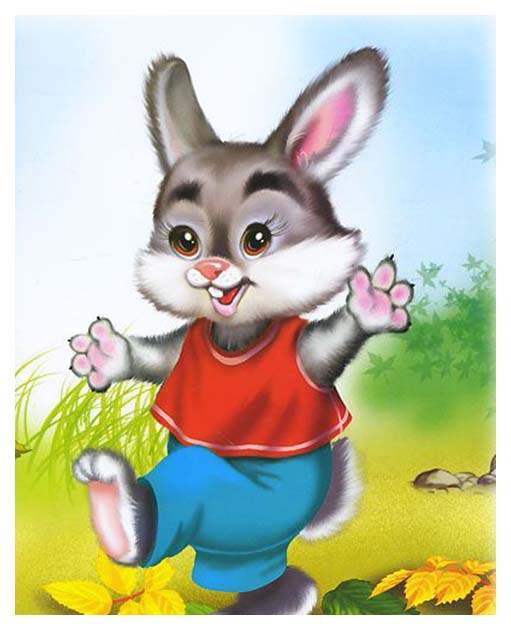 Скачет зайка по дорожкеСкок, скокПравой ножкой, левой ножкойСкок, скокПрыгай, прыгай, вместе ножкиСкок, скок И похлопаем в ладошкиСкок, скок27. 05.2020Поиграем: дидактическая игра  «Спрячь в коробочку»Предложите ребенку  положить  в коробку кубики и шарики, вставляя их в отверстия, подходящей формы.Дидактическая игра  «Составь из счетных палочек».Рекомендации для родителей.Выкладывайте вместе с ребенком  различные картинки или фигурки из палочек -домик, грибок, елку, ежика, стрекозу, цветы, кораблик, зонтик. Спросите у ребенка, как называется та или иная фигура, посчитайте палочки, обратите внимание на цвет фигуры. Похвалите ребенка.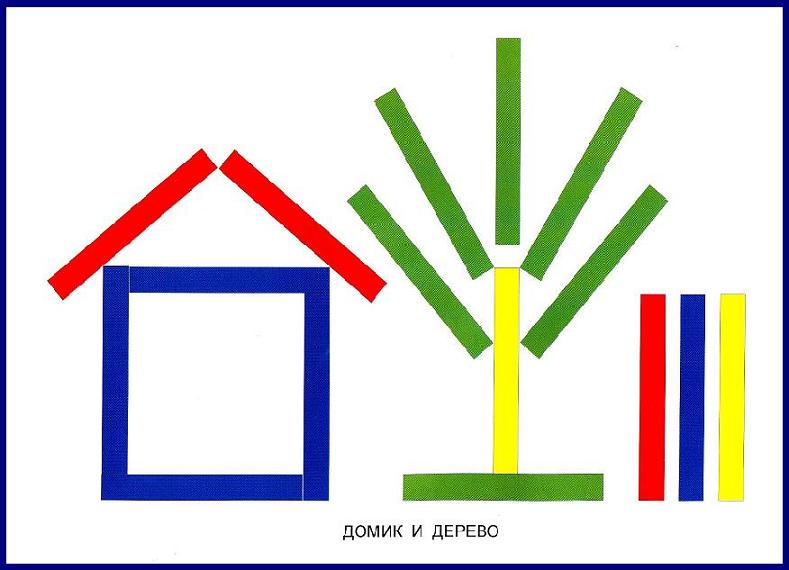 Дидактическая игра: «Длиннее - короче»Рекомендации для родителей.Сравните дорожки, какая дорожка ближе к домику. 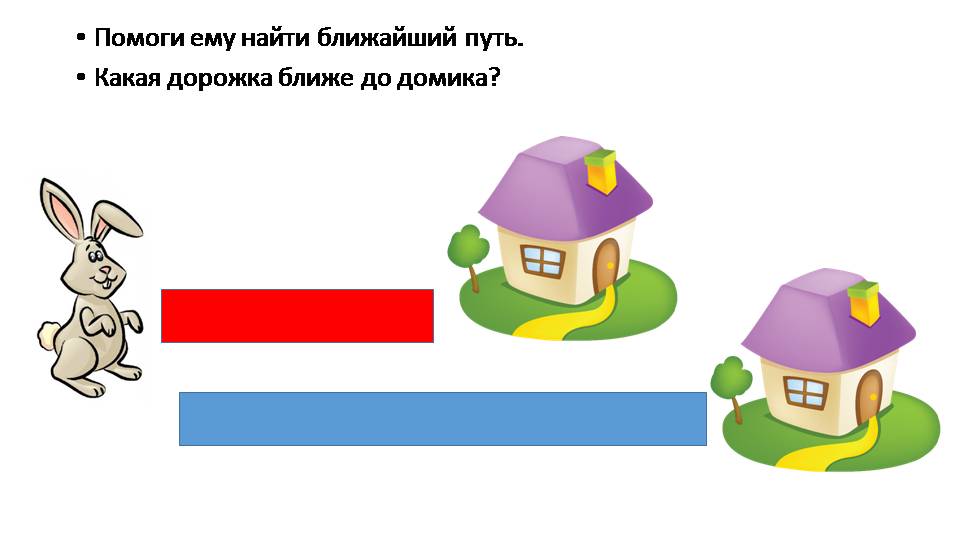 28. 05.2020Поиграем: дидактическая игра «Чей малыш»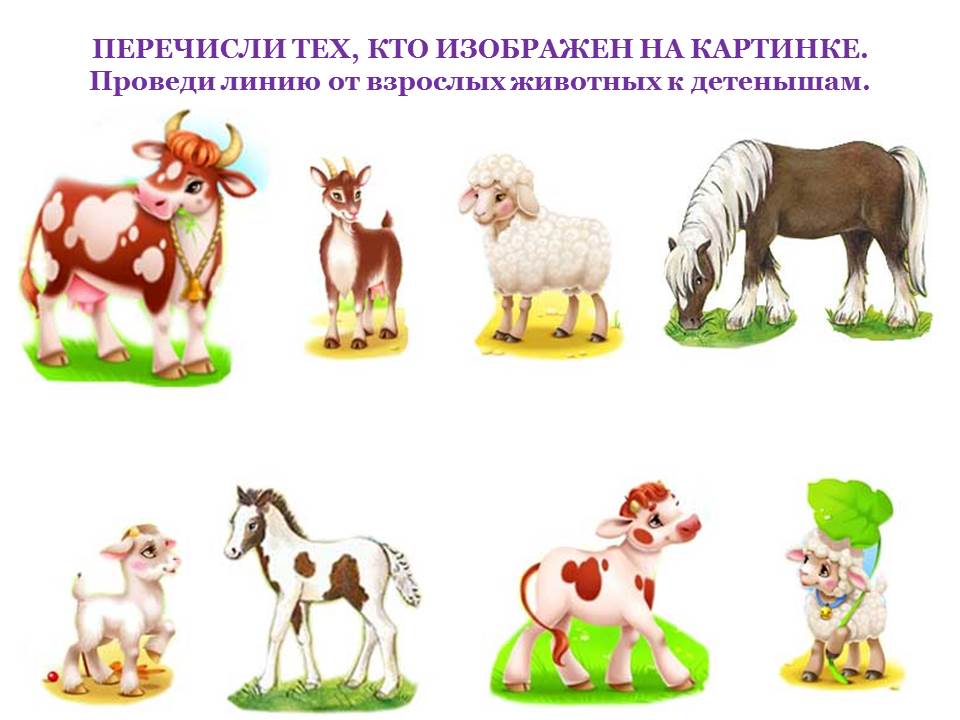 Дидактическая игра «Чей хвостик»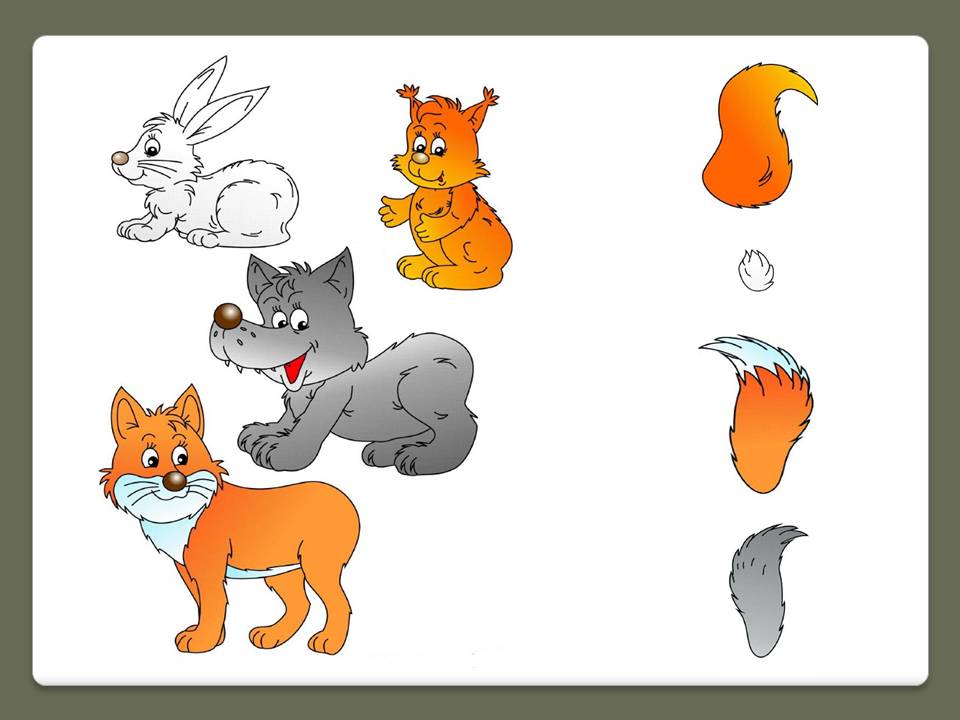 Поиграем с пальчиками: «Детеныши»
Детеныши в домике этом живут.
Их мамы зовут — они сразу бегут.
(называя детенышей домашних животных, разгибают пальчики на руке, начиная с большого)
Жеребеночек быстрый,
Котенок пушистый,
Теленок бодливый,
Щенок шаловливый,
Козленок рогатый,
Убежали все ребята.
(все пальчики — снова в кулак)29. 05.2020Аппликация  «У леса на опушке нам встретились зверюшки»Рекомендации для родителей.Предложите ребенку отправиться на прогулку в весенний лес. Подготовьте макет весеннего леса и готовые фигурки диких животных. Побеседуйте с ребенком о диких животных, о том, какие растения растут в лесу. Затем выберите место для елочек, ребенок намазывает клеем елочки и приклеивает их. Помогите ребенку расселить диких животных и птиц.  Объясните, что лес – дом для зверей. Нужно беречь и охранять природу.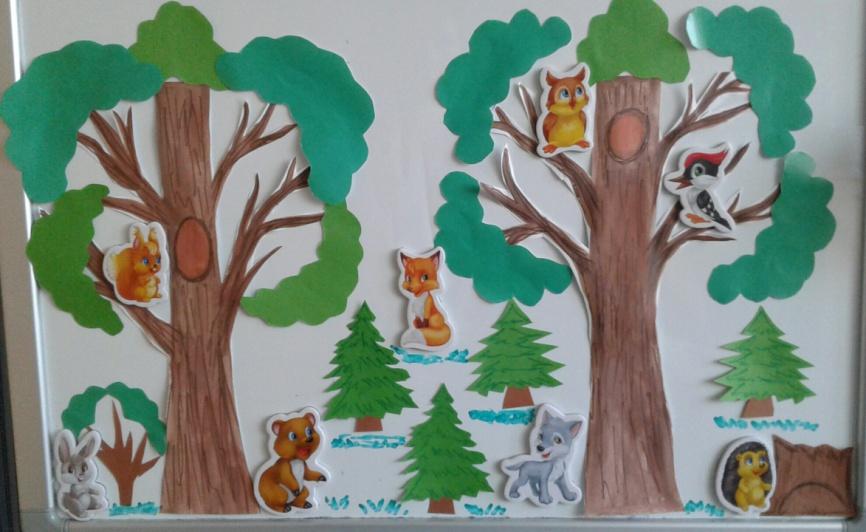 Поиграем с пальчиками: «Сидит белка на тележке»Сидит белка на тележке, (стучать кулачками друг о друга)Продает она орешкиЛисичке-сестричке, (загибают пальчики по одному начиная с большого)Воробью, синичке,Мишке толстопятому,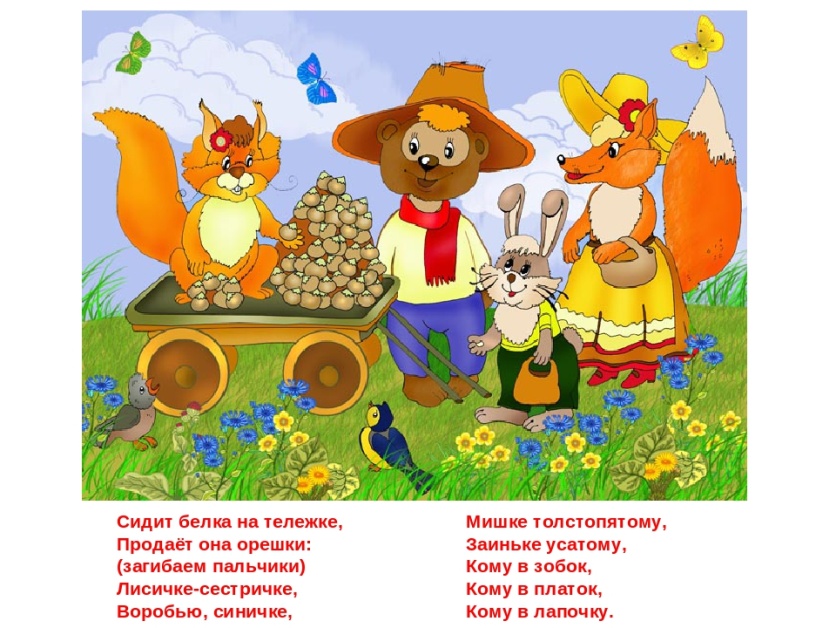 Заиньке усатому.Кому в платок, (стучать кулачками друг о друга)Кому в зубок, Кому в лапочки